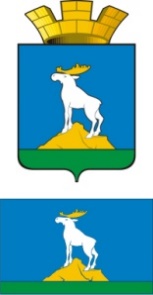 ГЛАВА НИЖНЕСЕРГИНСКОГО ГОРОДСКОГО ПОСЕЛЕНИЯПОСТАНОВЛЕНИЕ18.05.2016 г.               №   197г. Нижние Серги Об итогах отопительного периода 2015/2016 года и подготовке жилищного фонда, объектов социальной сферы, коммунального и электроэнергетического комплексов   к работе в осенне-зимний период 2016/2017 года на территории Нижнесергинского городского поселенияВ соответствии с рекомендациями, содержащимися в распоряжении Правительства Свердловской области от 12.05.2016г № 451-РП «Об итогах отопительного периода 2015/2016 года и   подготовке жилищного фонда, объектов социальной сферы, коммунального и электроэнергетического комплексов Свердловской области к работе в осенне-зимний период 2016/2017 года»ПОСТАНОВЛЯЮ:1. Принять к сведению информацию об итогах отопительного сезона 2015/2016 года по Нижнесергинскому городскому поселению (приложение №1). 2. Рекомендовать:2.1. руководителям организаций и предприятий, входящим в состав Нижнесергинского городского поселения, независимо от организационно-правовой формы собственности в срок до 01 июня 2016год:- обеспечить предоставление графиков отключения коммунальных услуг в связи с подготовкой жилищного фонда к отопительному периоду;- разработать планы мероприятий по подготовке жилищно- коммунального хозяйства к работе в осенне-зимний  период 2016/2017 года, обратив особое внимание на проведение ремонтов систем теплоснабжения, обеспечение готовности оборудования, инженерных сетей, основного и резервного топливных хозяйств, создание необходимых запасов топлива, материально-технических ресурсов, для ликвидации аварийных ситуаций на объектах и сетях коммунальной инфраструктуры, подготовку квалифицированного персонала по эксплуатации оборудования, с указанием конкретных мероприятий и сроков;-     обеспечить до 1 сентября 2016 года погашение задолженности перед поставщиками топливно-энергетических ресурсов, в том числе путем подписания с энергоснабжающими организациями соглашений о реструктуризации и взыскании задолженности по оплате коммунальных услуг с потребителей;- продолжить проведение энергетических обследований муниципального жилищного фонда, объектов и систем теплоснабжения с составлением энергетических паспортов с целью уменьшения потерь топливно-энергетических ресурсов на этапах производства, передачи и потребления тепловой энергии и определения путей их устранения;-  осуществить в установленном порядке проверку готовности к предстоящему отопительному сезону жилищного фонда, электро- и теплоснабжающих организаций к работе в осенне-зимний период 2016/2017 года с выдачей паспортов готовности.2.2. руководителю ООО «ЖилСервис» обеспечить предоставление планов-графиков по подготовке жилищного фонда и его инженерного оборудования к отопительному периоду 2016/2017года;2.3. администрации Нижнесергинского городского поселения обеспечить контроль за целевым использованием средств местного бюджета, направляемых для подготовки муниципального жилищного фонда, муниципальных объектов социальной сферы и коммунальной инфраструктуры к эксплуатации в осенне-зимний период 2016/2017 года;2.4. руководителям МУП «Тепловые сети г. Нижние Серги», МУП «Энергоресурс г. Нижние Серги», ООО «ЖилСервис» в рамках реализации Федерального закона от 23 ноября 2009 года № 261-ФЗ «Об энергосбережении и о повышении энергетической эффективности, и о внесении изменений в отдельные законодательные акты Российской Федерации» обеспечить: - проведение необходимых мероприятий по оснащению многоквартирных домов приборами учета воды, природного газа, тепловой энергии, электрической энергии, а также поверке установленных приборов учета (срок - 1 сентября 2016 года);- администрации Нижнесергинского городского поселения, МКУ «Библиотечно-информационный центр», МКУ «Комитет по физической культуре и спорту», МКУ «Дворец культуры города Нижние Серги», обеспечить согласование в установленном порядке лимитов потребления топливно-энергетических ресурсов и воды (срок – 15 августа 2016 года);- администрации Нижнесергинского городского поселения в срок до 1 сентября 2016 года представить в Министерство энергетики и жилищно-коммунального хозяйства Свердловской области информацию: - о создании запаса материально-технических ресурсов для ликвидации аварийных ситуаций в жилищном фонде, на объектах и сетях коммунальной инфраструктуры;- о технической готовности жилищного фонда и котельных к началу отопительного периода;- о выдаче паспортов готовности к отопительному сезону на жилищный фонд;- о выдаче актов готовности к отопительному сезону на котельные, обеспечивающие теплоснабжение жилищного фонда;- о подготовке Нижнесергинского городского поселения к отопительному сезону 2016/2017 года по форме 1-ЖКХ (зима);2.6. ООО «Теплоснабжающая организация», ЗАО «Регионгаз-инвест» предусмотреть обеспечение теплоисточников, осуществляющих теплоснабжение жилых домов и объектов социальной сферы, вторыми независимыми источниками электроснабжения и котлами, обеспечивающими работу на резервном топливе (срок - 15 сентября 2016 года);2.7. ООО «Теплоснабжающая организация», ЗАО «Регионгаз-инвест», МУП «Тепловые сети г. Нижние Серги», МУП «Энергоресурс г. Нижние Серги», ООО «ЖилСервис» обеспечить создание:- запасов резервного топлива в соответствии с установленными нормативами на теплоисточниках, осуществляющих теплоснабжение жилищного фонда и объектов социального назначения (срок - 15 сентября 2016 года);- запасов материально-технических ресурсов в соответствии с установленными нормативами для ликвидации аварийных ситуаций в муниципальном жилищном фонде, на объектах и сетях коммунальной инфраструктуры (срок - 1 сентября 2016 года); 2.8. МУП «Тепловые сети г. Нижние Серги», МУП «Энергоресурс г. Нижние Серги» обеспечить своевременную и бесперебойную поставку топливно-энергетических ресурсов на объекты жизнеобеспечения населения, обеспечивающие теплоснабжение и водоснабжение жилищного фонда и объектов социальной сферы;2.9. администрации Нижнесергинского городского поселения провести работу по выявлению бесхозяйных объектов недвижимого имущества, используемых для передачи энергетических ресурсов (включая газоснабжение, тепло- и электроснабжение), организации постановки в установленном порядке таких объектов на учет в качестве бесхозяйных объектов недвижимого имущества с последующим признанием права муниципальной собственности на эти объекты (срок - 1 сентября 2016 года);2.10. администрации Нижнесергинского городского поселения совместно с Уральским управлением Федеральной службы по экологическому, технологическому и атомному надзору (по согласованию) и заинтересованными исполнительными органами государственной власти осуществить проверку готовности к предстоящему отопительному сезону муниципального жилищного фонда, котельных, электрических и тепловых сетей на подведомственной территории к работе в осенне-зимний период (срок - 1 ноября 2016 года).2.11. Директору управляющей организации ООО «ЖилСервис» согласовать с директором МУП «Тепловые сети г. Нижние Серги» график промывки жилого фонда в срок до 01.06.2016г.        3. Утвердить план мероприятий по подготовке жилищного фонда, объектов социального и культурного назначения, коммунального и электроэнергетического комплексов Нижнесергинского городского поселения к работе в осенне-зимний период 2016/2017 года (приложение № 2).4. Контроль за выполнением настоящего постановления оставляю за собой. 5. Опубликовать настоящее Постановление в Муниципальном вестнике Нижнесергинского городского поселения. Глава Нижнесергинскогогородского поселения                                                            А. М. ЧекасинПриложение № 1 к Постановлению Главы               Нижнесергинского городского поселения   от 18.05.2016 года № 197 Об итогах отопительного периода 2015/2016 года и подготовке жилищного фонда, объектов социальной сферы, коммунального и электроэнергетического комплексов   к работе в осенне-зимний период 2016/2017 года на территории Нижнесергинского городского поселенияИнформация об итогах отопительного сезона 2015/2016 годапо Нижнесергинскому городскому поселениюПроведение подготовительных работ к отопительному сезону 2015/2016 года осуществлялось в соответствии с Постановлением Главы Нижнесергинского городского поселения от 25.05.2015 г № 175 «Об итогах отопительного сезона 2014/2015 года и подготовке объектов социального назначения к работе в осенне-зимний период 2015/2016 года на территории Нижнесергинского городского поселения".За время проведения подготовительных работ    на территории Нижнесергинского городского поселения отмечена 100% готовность инженерной инфраструктуры, теплоисточников, жилищного фонда, объектов социально-культурного назначения к началу отопительного периода.Необходимый запас материально-технических ресурсов для ликвидации аварийных ситуаций в жилищном фонде, на объектах и сетях коммунальной инфраструктуры на начало отопительного сезона сформирован на 100%.К началу отопительного периода отмечена значительная кредиторская задолженность организаций коммунального комплекса перед поставщиками ТЭР, (приложение № 1).Отопительный период на территории Нижнесергинского городского поселения был начат 05 октября 2015 года.При прохождении осенне-зимнего периода 2015/2016 года, каких-либо значительных аварийных ситуаций не отмечено. Снижений тепловых нагрузок из-за отсутствия топлива или ограничений теплоснабжающей организации не отмечалось.За отопительный период 2015/2016 года произошел рост кредиторской задолженности организаций коммунального комплекса перед поставщиком тепловой энергии (приложение № 1). В целях повышения надежности обеспечения жителей услугами ХВС, обеспечения водой строящейся котельной №1 по ул. Уральская в 2015 году закончено строительство кольцевого водопровода. Водопровод проложен по улицам Мира, Фрунзе, Пионеров, Нагорная, Уральская, Сибирский переулок. Общая протяженность трассы водопровода 2320 м, диаметр -280 мм.От данного водопровода будет дополнительно запитано 8 водоразборных колонок для обеспечения водой порядка 350 домовладений, расположенных на соседних улицах, не подключенных к центральной системе водоснабжения. Кроме того, дополнительно оборудовано 9 пожарных гидрантов, для заправки пожарных машин на случай пожара.Прокладка водопровода закольцовывает городскую систему и позволяет обеспечивать водой многоквартирные дома центральной части города в случае аварии на существующем водопроводе. Это повышает надежность водоснабжения для 4800 человек, проживающих в 78 многоквартирных домах. Водопровод будет принят в эксплуатацию в 2016г. после окончания работ по благоустройству.Начато проектирование напорных резервуаров на сети холодного водоснабжения с целью стабилизации холодного водоснабжения города и котельной № 1.Следует отметить, что за 2015 год получен экономический эффект по экономии электроэнергии за счет мероприятий по модернизации насосных станций, проведенных в 2014 году в размере 525,1 тыс. руб.Модернизация системы теплоснабжения.В 2015 году продолжены работы по коренной реконструкции системы теплоснабжения.Закончено строительство блочной газовой котельной № 2 по ул. Отдыха мощностью 2,6 МВт. К началу отопительного сезона 2015/2016 гг.  была запущена в пуско-наладочном режиме.Разработана проектно-сметная документация на строительство блочной газовой котельной №1 по ул. Уральская мощностью 25 МВт. Получено положительное заключение государственной экспертизы и заключение по достоверности определения сметной стоимости строительства. Сформирована строительная площадка, для чего пришлось выкупить в муниципальную собственность дополнительный земельный участок. Заключен муниципальный контракт на выполнение подрядных работ и начато строительство котельной. В текущем году работы продолжаются. В составе сетей котельной проложен кольцевой газопровод высокого давления, который позволит обеспечить природным газом не только строящуюся котельную № 1, но и газоснабжение жилого сектора города.На 2016 год выделены средства из областного бюджета на газификацию жилых домов ПГК «Маяк», что позволит перевести теплоснабжение частного жилого сектора по ул. Вокзальная на локальные источники тепла.  В администрации Нижнесергинского городского поселения ежемесячно проводятся заседания комиссии по погашению задолженности населения, проживающего в многоквартирном жилом фонде за жилищно-коммунальные услуги. Следует отметить, что снижение задолженности населения за коммунальные услуги перед МУП «Тепловые сети г. Нижние Серги», за летний период 2015 года составило 2 млн. рублей.В целом отопительный период 2015/2016 года на территории Нижнесергинского городского поселения прошел удовлетворительно. СОГЛАСОВАНИЕпроекта постановления (распоряжения) главы Нижнесергинского городского поселенияНаименование постановления (распоряжения):«Об итогах отопительного периода 2015/2016 года и подготовке жилищного фонда, объектов социального назначения и коммунального хозяйства   к работе в осенне-зимний период 2016/2017 года на территории Нижнесергинского городского поселения»Докладчик:   Блинкова Наталья ГеннадьевнаИсполнитель, телефон: Блинкова Н. Г., специалист, 28-0-12.Приложение № 1 к информации об итогах отопительного сезона 2015/2016 года по Нижнесергинскому городскому поселению утв. Постановлением Главы Нижнесергинского городского   поселения от 18.05.2016 года № 197 «Об итогах отопительного периода 2015/2016 года и подготовке жилищного фонда, объектов социальной сферы, коммунального и электроэнергетического комплексов   к работе в осенне-зимний период 2016/2017 года на территории Нижнесергинского городского поселения»№ п/пОрганизация коммунального комплексаТеплоснабжающая организацияСумма долга (тыс. руб.)Сумма долга (тыс. руб.)№ п/пОрганизация коммунального комплексаТеплоснабжающая организация01.09.2015г01.05.2016г.1.МУП «Тепловые сети»ООО «Теплоснабжающая организация»150193,6173469,91.МУП «Тепловые сети»ЗАО «Регионгаз-инвест»10194,411971,11.МУП «Тепловые сети»ОАО «ЭнергосбыТ Плюс»3235,64455,92. МУП «Энергоресурс г. Нижние Серги»ОАО «ЭнергосбыТ Плюс1465,0770,0Бюджетные и внебюджетные фонды2137,03514,0Должность Фамилия и инициалыСроки и результаты согласованияСроки и результаты согласованияСроки и результаты согласованияДолжность Фамилия и инициалыДата поступлениянасогласованиеДата согласованияЗамечания на подписьГлаваНижнесергинского городскогопоселенияЧекасин А. М.Заместитель главы администрации по социально-экономическим вопросамТитова Н.А.Заместитель главы администрации по городскому хозяйствуНикишин Ю.В.Главный бухгалтерНечаева Е. Б.Ведущийспециалист (юрист)Рыбаков Д. А.Зав. организационно-кадровогоотделаКондакова Л.Ю.И.О. Зав. отделом земельно-имущественных отношений Скачкова А.С.